List of Contractors Accredited to work on Moray Council Roads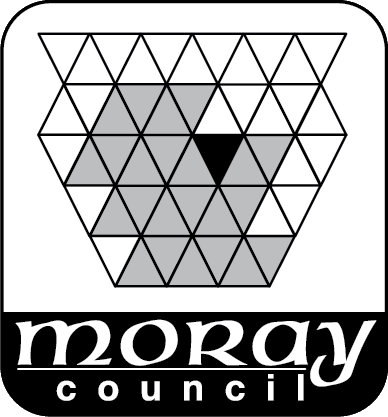                                           ENVIRONMENTAL SERVICESDIRECT SERVICES – TRANSPORTATIONName Of ContractorContact Telephone NoAaron’s Groundworks07884 497545Ashfield Ground Works01343 544269/07765 197548Breedon Aggregates Ltd01343 862130/07920 209169Chap Construction (Aberdeen) Ltd01224 748500GD Construction07760 176688Highland Surfacing & Contracting Ltd01463 224456/07456 663703Hunter Construction (Aberdeen) Ltd01467 627290/07836 639553Charles A Innes & Sons Ltd01542 882870/07831 096458Kerr-Nugent Ltd07598 720061Leiths (Scotland) Ltd01309 671144/07771 557847Brian Love07876 777027Mark McAllister Groundworks Ltd01542 887830/07884 334978Billy Miller Contractor & Plant Hire01343 547973/07967 010231WD Mitchell07730 335345/01340 871408Moray Council Roads Maintenance0300 1234565Moycroft Contracting Limited01343 551056/07786 391559Pat Munro01349 882377Nicol of Skene Ltd01224 744473/07736 615502Grant Nicolson & Co01309 611246/07778 804942JS & R Rattray & Son01340 810454/07836 656602Andy Reid Contractor01343 546564/07798 633564Seivwright Bros Ltd01466 711316/07703 336256Colin Smith Contractor01466 751347/07786 937413D & M Smith Contractors01343 820588/07765 040142Chris Spence Plant Hire01542 886536/07788 542154Tulloch of Cummingston01343 835600/07539 350951Alistair Young & Son01343 820598/07778 037729